BAB IPENDAHULUANOsteoarthritis (OA) juga dikenal sebagai artritis degeneratif atau penyakit sendi degeneratif, adalah sekelompok kelainan mekanik degradasi yang melibatkan sendi, termasuk tulang rawan artikular dan tulang subchondral. OA merupakan bentuk yang paling umum dari artritis, dan menjadi penyebab utama kecacatan kronis di Amerika Serikat. Hal ini mempengaruhi sekitar 8 juta orang di Britania Raya. Osteoarthritis juga mempengaruhi hampir 27 juta orang di Amerika Serikat. Diperkirakan bahwa 80% penduduk telah terbukti OA (radiografi) pada usia 65 tahun, walaupun hanya 60% dari mereka yang memiliki gejala. Di Amerika Serikat, pasien yang dirawat di rumah sakit untuk osteoarthritis meningkat dari 322.000 pada tahun 1993 menjadi 735.000 pada 2006.1Osteoartritis merupakan salah satu masalah kedokteran yang paling sering terjadi dan menimbulkan gejala pada orang – orang usia lanjut maupun setengah baya. Terjadi pada orang dari segala etnis, lebih sering mengenai wanita, dan merupakan penyebab tersering disabilitas jangka panjang pada pasien dengan usia lebih dari 65 tahun. Lebih dari sepertiga orang dengan usia lebih dari 45 tahun mengeluhkan gejala persendian yang bervariasi mulai sensasi kekakuan sendi tertentu dan rasa nyeri intermiten yang berhubungan dengan aktivitas, sampai kelumpuhan anggota gerak dan nyeri hebat yang menetap, biasanya dirasakan akibat deformitas dan ketidakstabilan sendi. Degenerasi sendi yang menyebabkan sindrom klinis osteoartritis muncul paling sering pada sendi tangan, kaki, panggul, dan spine, meskipun dapat terjadi pada sendi synovial mana pun. Prevalensi kerusakan sendi synovial ini meningkat dengan bertambahnya usia .1Klinis osteoartritis disertai adanya nyeri sendi yang kronik. Banyak pasien dengan osteoartritis juga mengalami keterbatasan gerakan, krepitasi dengan gerakan, dan efusi sendi. Pada kondisi yang berat dapat terjadi deformitas tulang dan subluksasi. Sebagian besar pasien dengan osteoartritis datang dengan keluhan nyeri sendi. Pasien sering menggambarkan nyeri yang dalam, ketidaknyamanan yang sukar dilokalisasikan, yang telah dirasakan selama bertahun-tahun. Nyeri yang berhubungan dengan aktivitas biasanya terasa segera setelah penggunaan sendi dan nyeri dapat menetap selama berjam-jam setelah aktivitas.1BAB IITINJAUAN KEPUSTAKAAN2.1. DefinisiOsteoarthritis (OA) merupakan sindroma klinis nyeri sendi yang disertai dengan berbagai derajat limitasi fungsi dan berkurangnya quality of life. Penyakit ini  merupakan bentuk arthritis yang paling sering terjadi di seluruh dunia, menyerang lebih dari 20 juta orang hanya di negara Amerika Serikat saja. Osteoartritis merupakan kelainan sendi non inflamasi yang mengenai sendi-sendi penumpu berat badan dengan gambaran patologis yang berupa memburuknya tulang rawan sendi, yang merupakan hasil akhir dari perubahan biokimiawi, metabolisme fisiologis maupaun patologis yang terjadi pada perendian2,32.2 EpidemiologiOsteoartritis merupakan penyakit rematik sendi yang paling banyak mengenai terutama pada orang-orang diatas 50 tahun. Di atas 85% orang berusia 65 tahun menggambarkan osteoarthritis pada gambaran x-ray, meskipun hanya 35%-50% hanya mengalami gejala. Umur di bawah 45 tahun prevalensi terjadinya Osteoarthritis lebih banyak terjadi pada pria sedangkan pada umur 55 tahun lebih banyak terjadi pada wanita. Pada beberapa penelitian menunjukkan bahwa terjadi peningkatan terjadinya Osteoarthritis pada obesitas, pada sendi penahan beban tubuh.4Progresifitas dari OA biasanya berjalan perlahan-lahan, terjadi dalam beberapa tahun atau bahkan dekade. Nyeri yang timbul biasanya menjadi sumber morbiditas awal dan utama pada pasien dengan OA. Pasien dapat secara progresif menjadi semakin tidak aktif beraktivitas, membawa kepada morbiditas karena berkurangnya aktivitas fisik (termasuk penurunan berat yang bermakna). Prevalensi OA berbeda-beda pada berbagai ras. OA lutut lebih banyak terjadi pada wanita Afrika Amerika dibandingan dengan ras yang lainnya. Terdapat kecenderungan bahwa kemungkinan terkena OA akan meningkat seiring dengan pertambahan usia. Penyakit ini biasanya sebanding jumlah kejadiannya pada pria dan wanita pada usia 45-55 tahun. Setelah usia 55 tahun, cenderung lebih banyak terjadi pada wanita. Sendi distal interfalangeal dan dan proksimal interfalangeal seringkali terserang sehingga tampak gambaran Heberden dan Bouchard nodes, yang banyak ditemui pada wanita.22.3. Etiologi	Pada umumnya penderita Osteoarthritis lutut ini, etiologinya tidak diketahui. Namun beberapa factor yang disebut-sebut mempunyai peranan atas timbulnya Osteoarthritis antara lain :UmurDari semua faktor resiko untuk timbulnya osteoartritis, faktor ketuaan adalah yang terkuat. Prevalensi, dan beratnya osteoartritis semakin meningkat dengan bertambahnya umur. OA hampir tidak pernah pada anak-anak, jarang pada umur di bawah 40 tahun dan sering pada umur di atas 60 tahun Hal ini disebabkan karena adanya hubungan antara umur dengan penurunan kekuatan kolagen dan proteoglikan pada kartilago sendi.Jenis kelaminPada orang tua yang berumur lebih dari 55 tahun, prevalensi terkenanya osteoartritis pada wanita lebih tinggi dari pria. Usia kurang dari 45 tahun Osteoarthritis lebih sering terjadi pada pria dari wanita.Suku bangsaOsteoartritis primer dapat menyerang semua ras meskipun terdapat perbedaan prevalensi pola terkenanya sendi pada osteoartritis. Hal ini mungkin berkaitan dengan perbedaan cara hidup maupun perbedaaan pada frekuensi pada kelainan kongenital dan pertumbuhan.GenetikFaktor herediter juga berperan pada timbulnya osteoartritis. Adanya mutasi dalam gen prokolagen atau gen-gen struktural lain untuk unsur-unsur tulang rawan sendi seperti kolagen, proteoglikan berperan dalam timbulnya kecenderungan familial pada osteoartritis.Kegemukan dan penyakit metabolikBerat badan yang berlebih ternyata dapat meningkatkan tekanan mekanik pada sendi penahan beban tubuh, dan lebih sering menyebabkan osteoartritis lutut. Kegemukan ternyata tidak hanya berkaitan dengan osteoartritis pada sendi yang menanggung beban, tetapi juga dengan osteoartritis sendi lain, diduga terdapat faktor lain (metabolik) yang berperan pada timbulnya kaitan tersebut antara lain penyakit jantung koroner,diabetes melitus dan hipertensi.Cedera sendi (trauma), pekerjaan dan olah ragaPekerjaan berat maupun dengan pemakaian suatu sendi yang terus-menerus, berkaitan dengan peningkatan resiko osteoartritis tertentu. Demikian juga cedera sendi dan oleh raga yang sering menimbulkan cedera sendi berkaitan resiko osteoartritis yang lebih tinggi.2.4. Anatomi Sendi Lutut	Sendi lutut merupakan sendi yang terbesar pada tubuh manusia. Sendi ini terletak pada kaki yaitu antara tungkai atas dan tungkai bawah. Pada dasarnya sendi lutut ini terdiri dari dua articulatio condylaris diantara condylus femoris medialis, lateralis dan condylus tibiae yang terkait dalam sebuah sendi pelana , diantara patella dan fascies patellaris femoris.Tulang pembentuk sendi lutut	Sendi lutut dibentuk dari tiga buah tulang yaitu tulang femur, tulang tibia, tulang fibula dan tulang patella.Tulang femur		Merupakan tulang panjang yang bersendi keatas dengan pelvis dan kebawah dengan tulang tibia. Tulang femur terdiri dari epiphysis proksimal, diaphysis dan epiphysis distalis. Pada tulang femur ini yang berfungsi dalam persendian lutut adalah epiphysis distalis. Epiphysis distalis merupakan bulatan sepanjang yang disebut condylous femoralis lateralis dan medialis. 		Dibagian proksimal tonjolan tersebut terdapat sebuah bulatan kecil yang disebut epicondilus lateralis dan medialis. Bila dilihat dari depan, terdapat dataran sendi yang melebar ke lateral yang disebut facies patelaris yang nantinya bersendi dengan tulang patella. Dan bila dilihat dari belakang, diantara condylus lateralis dan medialis terdapat cekungan yang disebut fossa intercondyloideal.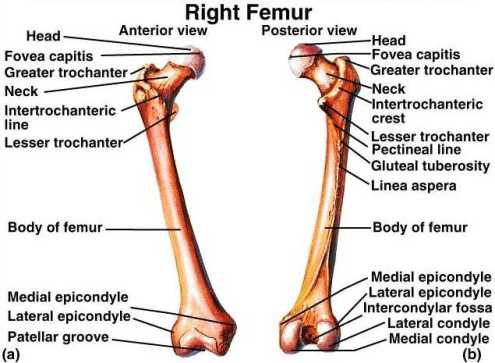      Gambar 1a. Tulang Femur 	Gambar 1b. Tulang Femur tampak depan			tampak belakangTulang patella	Merupakan tulang sesamoid terbesar dalam tubuh manusia dengan bentuk segitiga dan gepeng dengan aspex menghadap kearah distal. Pada permukaan depan atau anterior tulang patella kasar sedangkan permukaan dalam atau dorsal memiliki permukaan sendi yang lebih besar dan facies medial yang lebih kecil.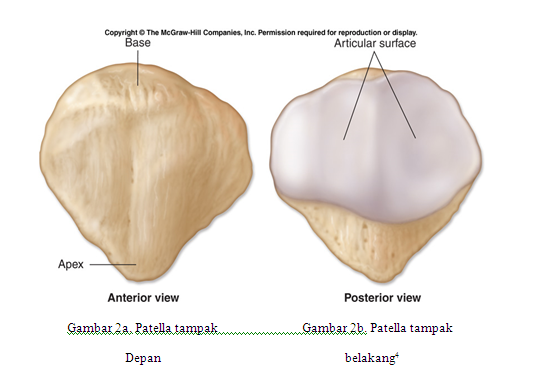 Tulang tibia	Merupakan salah satu tulang tungkai bawah selain tulang fibula, tibia merupakan tulang kuat satu-satunya yang menghubungkan  femur dan tumit kaki. Seperti halnya tulang femur, tulang tibia dibagi tiga bagian, bagian ujung proksimal, corpus dan ujung distal bagian dari tulang tibia yang membentuk sendi lutut adalah bagian proksimal, dimana pada bagian ujung proksimal terdapat condillus medialis dan tubercullum inter condiloseum lateral. Didepan dan dibelakang eminentia terdapat fossa intercondilodea anterior dan posterior.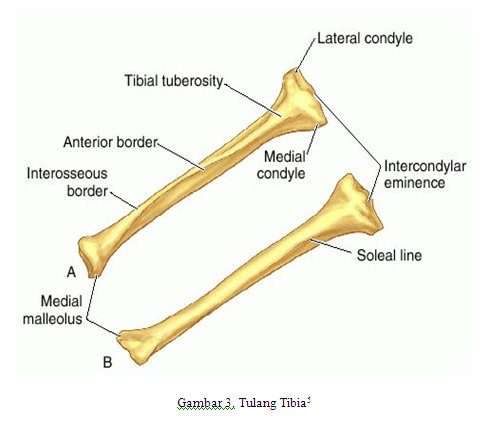 Tulang fibula	Tulang fibula ini berbentuk kecil panjang, terletak di sebelah lateral dari tibia juga terdiri dari tiga bagian : epiphysis proximal, diaphysis dan epiphysis distalis. Epiphysis proximalis membulat disebut capitulum fibula yang keproximal.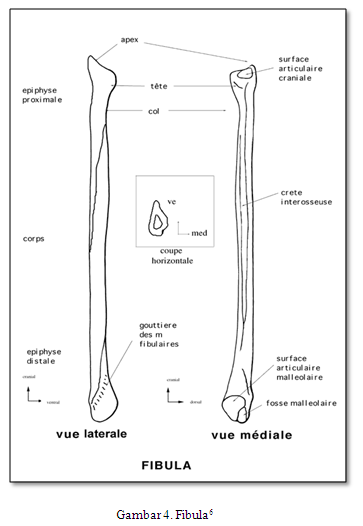 Jaringan lunak sekitar sendi lututMeniscusMeniscus merupakan jaringan lunak, meniscus pada sendi lutut adalah meniscus lateralis. Adapun fungsi meniscus adalah: Penyebaran pembebanan Peredam kejut (shock absorber) Mempermudah gerakan rotasi Mengurangi gerakan dan stabilisator setiap penekanan akan diserap oleh meniscus dan diteruskan ke sebuah sendi. Bursa Bursa merupakan kantong yang berisi cairan yang memudahkan terjadinya gesekan dan gerakan, berdinding tipis dan dibatasi oleh membrane synovial. Ada beberapa bursa yang terdapat pada sendi lutut antara lain : bursa popliteus bursa supra patellaris bursa infra patellaris bursa subcutan prapatelaris bursa sub patellarisLigamen-ligamen Sendi LututLigamen mempunyai sifat yang cukup lentur dan jaringannya cukup kuat yang berfungsi sebagai pembatas gerakan dan stabilitas sendi.Ada beberapa ligamen sendi lutut yaitu : Ligamentum cruciatum anteriorBerjalan dari depan fossa intercondyloidea anterior ke permukaan medial condilus lateralis femoris yang berfungsi menahan hiperekstensi dan menahan bergesernya tibia ke depan. Ligamentum cruciatum posteriorBerjalan dari facies lateralis condylus medialis femoris menuju ke fossa intercondylodea tibia yang berfungsi menahan bergesernya tibia ke arah belakang. Ligamentum collateral lateralBerjalan dari epicondylus lateralis ke capitulum fibula yang berfungsi menahan gerakan varus atau samping luar.Ligamentum collateral medialeBerjalan dari epicondylus medial ke permukaan medial tibia (epicondylus medialis tibia) yang berfungsi menahan gerakan valgus atau samping dalam eksorotasi. Namun secara bersamaan fungsi – fungsi ligament collateralle menahan bergesernya tibia ke depan pada lutut 90°.Ligamentum patellaYang merupakan lanjutan dari tendon M. Quadriceps Femoris yang berjalan dari patella ke tuberositas tibia.Ligamentum retinacullum patella lateral dan medialLigament ini berada disebelah lateral dari tendon M. Quadricep Femoris dan berjalan menuju tibia, dimana ligamen-ligamen ini melekat dengan tuberositas tibia.Ligamentum popliteum articuatumTerletak pada daerah condylus lateralis femoris erat hubungannya dengan M. Popliteum.Ligamentum popliteum oblicumBerjalan dari condylus lateralis femoris kemudian turun menyilang menuju fascia popliteum yang berfungsi mencegah hyperekstensi lutut.Biomekanik Sendi Lutut	Biomekanik adalah ilmu yang mempelajari gerakan tubuh manusia. Pada bahasan Karya Tulis Ilmiah ini penulis hanya membahas komponen kinematis, ditinjau dari gerakan secara Osteokinematika dan secara Artrokinematika yang terjadi pada sendi lutut.Osteokinematika sendi lutut	Lutut termasuk dalam sendi ginglyus (hinge modified) dan mempunyai gerak yang cukup luas seperti sendi siku, luas gerak fleksinya cukup besar. Osteokinematika yang memungkinkan terjadi pada sendi lutut adalah gerak flexi dan extensi pada bidang segitiga dengan lingkup gerak sendi untuk gerak fleksi sebesar + 140° hingga 150° dengan posisi ekstensi 0° atau 5° dan gerak putaran keluar 40° hingga 45° dari awal mid posisi, 20.	Fleksi sendi lutut adalah gerakan permukaan posterior ke bawah menjauhi permukaan posterior tungkai bawah. Putaran ke dalam adalah gerakan yang membawa jari-jari ke arah sisi dalam tungkai (medial). Putaran keluar adalah gerakan membawa jari-jari ke arah luar (lateral) tungkai. Untuk putaran (rotasi) dapat terjadi posisi lutut fleksi 90°, R (<90°).Artrokinematika sendi lutut 	Pada kedua permukaan sendi lutut pergerakan yang terjadi meliputi gerak sliding dan rolling, maka disinilah berlaku hukum konkaf-konvek. Hukum ini menyatakan bahwa “jika permukaan sendi cembung (konvek) bergerak pada permukaan sendi cekung (konkaf) maka pergerakan sliding dan rolling berlawanan. Dan “jika permukaan sendi cekung, maka gerak slidding dan rolling searah” (Mudasir, 2002). Pada permukaan femur cembung (konvek) bergerak, maka gerakkan slidding dan rolling berlawanan arah. Saat gerak fleksi femur rolling ke arah belakang dan sliddingnya kebelakang. Dan pada permukaan tibia cekung (konkaf) bergerak, fleksi ataupun ekstensi menuju ke depan atau ventral.2.5.  PatofisiologiSelama ini OA sering dipandang sebagai akibat dari suatu proses penuaan yang tidak dapat dihindari. Para pakar yang meneliti penyakit ini sekarang berpendapat bahwa OA ternyata merupakan penyakit gangguan homeostasis dari metabolisme kartilago dengan kerusakan struktur proteoglikan kartilago yang penyebabnya belum jelas diketahui. OA dan proses penuaan (aging process), serta OA dapat diinduksi pada percobaan hewan yang distimulasi menggunakan zat kimia atau trauma buatan. Proses utama OA tersebut sebenarnya terdapat pada khondrosit yang merupakan satu-satunya sel hidup yang ada di dalam rawan sendi. Gangguan pada fungsi khondrosit itulah yang akan memicu proses patogenik OA. Khondrosit akan mensintesis berbagai komponen yang diperlukan dalam pembentukan rawan sendi, seperti proteoglikan, kolagen dan sebagainya. Disamping itu ia akan memelihara keberadaan komponen dalam matriks rawan sendi melalui mekanisme turn over yang begitu dinamis.5Osteoartritis ditandai dengan fase hipertrofi kartilago yang berhubungan dengan suatu peningkatan terbatas dari sintesis matriks makromolekul oleh khondrosit sebagai kompensasi perbaikan (repair). Osteoartritis terjadi sebagai hasil kombinasi antara degradasi rawan sendi, remodelling tulang dan inflamasi cairan sendi (Tjokroprawiro, 2007).  Dengan kata lain terdapat satu keseimbangan antara proses sintesis dan degradasi rawan sendi. Gangguan keseimbangan ini yang pada umumnya berupa peningkatan proses degradasi, akan menandai penipisan rawan sendi dan selanjutnya kerusakan rawan sendi yang berfungsi sebagai bantalan redam kejut. Sintesis matriks rawan sendi tetap ada terutama pada awal proses patologik OA, namun kualitas matriks rawan sendi yang terbentuk tidak baik. Pada proses akhir kerusakan rawan sendi, adanya sintesis yang buruk tidak mampu lagi mengatasi proses destruksi sendi yang cepat. Hal ini terlihat dari menurunya produksi proteoglikan yang ditandai dengan menurunnya fungsi khondrosit. Khondrosit yang merupakan aktor tunggal pada proses ini akan dipengaruhi oleh faktor anabolik dan katabolik dalam mempertahankan keseimbangan sintesis dan degradasi. Faktor katabolik utama diperankan oleh sitokin Interleukin-1 (IL-1) dan tumour necrosis factor a (TNFa) yang dikeluarkan oleh sel lain di dalam sendi. Sedangkan faktor anabolik diperankan oleh transforming growth factor b(TGFb) dan insulin like growth factor-1 (IGF-1). Perubahan patologik pada OA ditandai oleh kapsul sendi yang menebal dan mengalami fibrosis serta distorsi. Pada rawan sendi pasien OA juga terjadi proses peningkatan aktivitas fibrinogenik dan penurunan aktivitas fibrinolitik. Proses ini menyebabkan terjadinya penumpukan trombus dan komplek lipid pada pembuluh darah subkondral yang menyebabkan terjadinya iskemia dan nekrosis jaringan subkondral tersebut. Ini mengakibatkan dilepaskannya mediator kimiawi seperti prostaglandin dan interleukin yang selanjutnya menimbulkan bone angina lewat subkondral yang diketahui mengandung ujung saraf sensibel yang dapat menghantarkan rasa sakit. Penyebab rasa sakit itu dapat juga berupa akibat dari dilepasnya mediator kimiawi seperti kinin dan prostaglandin yang menyebabkan radang sendi, peregangan tendon atau ligamentum serta spasmus otot-otot ekstraartikuler akibat kerja yang berlebihan. Sakit pada sendi juga diakibatkan oleh adanya osteofit yang menekan periosteum dan radiks saraf yang berasal dari medulla spinalis serta kenaikan tekanan vena intrameduler akibat stasis vena intrameduler karena proses remodelling pada trabekula dan subkondral. Sinovium mengalami keradangan dan akan memicu terjadinya efusi serta proses keradangan kronik sendi yang terkena. Permukaan rawan sendi akan retak dan terjadi fibrilasi serta fisura yang lama-kelamaan akan menipis dan tampak kehilangan rawan sendi fokal. Selanjutnya akan tampak respon dari tulang subkhondral berupa penebalan tulang, sklerotik dan pembentukkan kista. Pada ujung tulang dapat dijumpai pembentukan osteofit serta penebalan jaringan ikat sekitarnya. Oleh sebab itu pembesaran tepi tulang ini memberikan gambaran seolah persendian yang terkena itu bengkak.5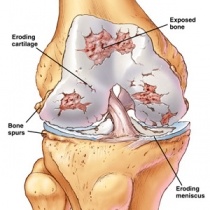                                         Gambar  5.  OsteoartritisPeran makrofag di dalam cairan sendi juga penting, yaitu apabila dirangsang oleh jejas mekanis, material asing hasil nekrosis jaringan atau CSFs, akan memproduksi sitokin aktivator plasminogen (PA) yang disebut katabolin. Sitokin tersebut adalah IL-1, IL-6, TNF α dan β, dan interferon (IFN) α dan . Interleukin-1 mempunyai efek multiple pada sel cairan sendi, yaitu meningkatkan sintesis enzim yang mendegradasi rawan sendi yaitu stromelisin dan kolagenosa, menghambat proses sintesis dan perbaikan normal khondrosit.5Faktor pertumbuhan dan sitokin mempunyai pengaruh yang berlawanan dengan perkembangan OA. Sitokin cenderung merangsang degradasi komponen matriks rawan sendi, sebaliknya faktor pertumbuhan merangsang sintesis, padahal IGF-1 pasien OA lebih rendah dibandingkan individu normal pada umur yang sama. Percobaan pada kelinci membuktikan bahwa puncak aktivitas sintesis terjadi setelah 10 hari perangsangan dan kembali normal setelah 3-4 minggu.52.6.  KlasifikasiSeperti telah dijelaskan di atas OA dapat terjadi secara orier (idiopatik) maupun sekunder, seperti yang tercantum di bawah ini:Tabel 2.1 Osteoartritis idiopatik dan sekunder, (Setyohadi, 2000)2.7 Manifestasi klinisManifestasi klinis dari OA biasanya terjadi secara perlahan-lahan. Awalnya persendian akan terasa nyeri di persendian, kemudian nyeri tersebut akan menjadi persisten atau menetap, kemudian diikuti dengan kekakuan sendi terutama saat pagi hari atau pada posisi tertentu pada waktu yang lama.7Tanda kardinal dari OA adalah kekakuan dari persendian setelah bangun dari tidur atau duduk dalam waktu yang lama, swelling (bengkak) pada satu atau lebih persendian, terdengar bunyi atau gesekan (krepitasi) ketika persendian digerakkan.8Pada kasus-kasus yang lanjut terdapat pengurangan massa otot. Terdapatnya luka mencerminkan kelainan sebelumnya.Perlunakan sering ditemukan, dan dalam cairan sendi superfisial, penebalan sinovial atau osteofit dapat teraba.8Pergerakan selalu terbatas, tetapi sering dirasakan tidak sakit pada jarak tertentu; hal ini mungkin disertai dengan krepitasi.Beberapa gerakan lebih terbatas dari yang lainnya oleh karena itu, pada ekstensi panggul, abduksi dan rotasi interna biasanya merupakan gerakan yang paling terbatas. Pada stadium lanjut ketidakstabilan sendi dapat muncul dikarenakan tiga alasan: berkurangnya kartilago dan tulang, kontraktur kapsuler asimetris, dan kelemahan otot.8Seperti pada penyakit reumatik umumnya diagnosis tak dapat didasarkan hanya pada satu jenis pemeriksaan saja. Biasanya dilakukan pemeriksaan reumatologi ringkas berdasarkan prinsip GALS (Gait, arms, legs, spine) dengan memperhatikan gejala-gejala dan tanda-tanda sebagai berikut :Nyeri sendiNyeri sendi merupakan hal yang paling sering dikeluhkan. Nyeri sendi pada osteoartritis merupakan nyeri dalam yang terlokalisir, nyeri akan bertambah jika ada pergerakan dari sendi yang terserang dan sedikit berkurang dengan istirahat. Nyeri juga dapat menjalar (radikulopati) misalnya pada osteoarthritis servikal dan lumbal. Claudicatio intermitten merupakan nyeri menjalar ke arah betis pada osteoartritis lumbal yang telah mengalami stenosis spinal.Kaku pada pagi hari (morning stiffness)Kekakuan pada sendi yang terserang terjadi setelah imobilisasi misalnya karena duduk di kursi atau mengendarai mobil dalam waktu yang sukup lama, bahkan sering disebutkan kaku muncul pada pagi hari setelah bangun tidur (morning stiffness).Hambatan pergerakan sendiHambatan pergerakan sendi ini bersifat progresif lambat, bertambah berat secara perlahan sejalan dengan bertambahnya nyeri pada sendiKrepitasiRasa gemeretak (seringkali sampai terdengar) yang terjadi pada sendi yang sakit.Perubahan bentuk sendiSendi yang mengalami osteoarthritis biasanya mengalami perubahan berupa perubahan bentuk dan penyempitan pada celah sendiPerubahan gaya berjalanHal yang paling meresahkan pasien adalah perubahan gaya berjalan, hampir semua pasien osteoarthritis pada pergelangan kaki, lutut dan panggul mengalami perubahan gaya berjalan (pincang).2.8. DiagnosisDiagnosis osteoarthritis lutut berdasrkan klinis, klinis dan radiologis, serta klinis dan laboratoris (JH Klippel, 2001) :Klinis: Nyeri sendi lutut dan 3 dari kriteria di bawah ini: umur > 50 tahun kaku sendi < 30 menit krepitus nyeri tekan tepi tulang pembesaran tulang sendi lutut tidak teraba hangat pada sendi Catatan: Sensitivitas 95% dan spesifisitas 69%. Klinis, dan radiologis: Nyeri sendi dan paling sedikit 1 dari 3 kriteria di bawah ini: umur > 50 tahun kaku sendi <30 menit krepitus  disertai osteofitCatatan: Sensitivitas 91% dan spesifisitas 86%. Klinis dan laboratoris: Nyeri sendi ditambah adanya 5 dari kriteria di bawah ini: usia >50 tahun kaku sendi <30 menit Krepitus nyeri tekan tepi tulang pembesaran tulang tidak teraba hangat pada sendi terkena LED<40 mm/jam RF <1:40 analisis cairan sinovium sesuai osteoarthritis Catatan: Sensitivitas 92% dan spesifisitas 75%. Kriteria diagnosis osteoarthritis tangan adalah nyeri tangan, ngilu atau kaku dan disertai 3 atau 4 kriteria berikut:pembengkakan jaringan keras > 2 diantara 10 sendi tangan pembengkakan jaringan keras > 2 sendi distal interphalangea (DIP) pembengkakan < 3 sendi metacarpo-phalanea (MCP)  deformitas pada ≥ 1 diantara 10 sendi tangan Catatan: 10 sendi yang dimaksud adalah: DIP 2 dan 3, PIP 2 dan 3 dan CMC 1 masing-masing tangan. Sensitivitas 94% dan spesifisitas 87%. 2.9. Etiopatologi Nyeri pada OsteoartritisNyeri biasanya dicirikan sebagai nociceptive, neuropatik, idiopatik atau psikogenik. ¡reseptor di erent dan pemancar rasa sakit yang terlibat, dan tanggapan terhadap agen analgesik di ¡eh dalam kategori seperti halnya pola distribusi nyeri. Nyeri juga dicirikan tentang kualitas (menusuk, sakit, menembak atau paresthetic), apakah itu bersifat permanen atau tidak tetap, atau apakah hal itu berkaitan dengan saat latihan, hari, saring dan stres fisik atau mental.Nyeri pada (OA) yang paling sering di pinggul dan lutut, yaitu sendi besar di bawah beban mekanis. Perubahan degeneratif seiring dengan rasa sakit juga sangat umum di tulang belakang, namun sering kali ada kontroversi mengenai apakah rasa sakit yang dihasilkan dari OA pada sendi intervertebralis, degenerasi disk atau dalam struktur lain seperti otot dan ligamen(Subagjo, 2000)..Selanjutnya osteophytes, sinovitis dan penebalan kapsul dalam OA sendi intervertebralis serta herniasi dari disko merosot dengan iritasi mekanik dan kimia struktur saraf dapat menyebabkan nyeri neurogenik asal perifer yang kadang-kadang sulit untuk er ¡dari rasa sakit di nociceptive degeneratif .8Nyeri pada OA dapat mulai baik dari tulang subchondral, seperti ketika OA berkembang sebagai penyebab dari nekrosis avaskular di kepala femoral dari lesi primer tulang rawan (Sapu et al 2001) atau dari sendi bengkak dan reaksi inflamasi disertai distensi dari kapsul.8Di lutut ada tiga kompartemen dari pandangan fungsional (McAlinder et al 1992): medial dan sendi femurotibial lateral dan sendi femuropatellar. Pada pasien dengan OA lutut maju biasanya semua tiga kompartemen terlibat. Namun, pada pasien dengan OA lutut er gejala sedang di ¡menurut yang kompartemen terutama bergerak. Femuropatellar fibrilasi bersama atau degenerasi tulang rawan patella adalah umum bahkan pada orang muda, terutama pada atlet, dan nyeri diprovokasi ketika lutut di bawah beban di fleksi, seperti pada naik tangga, jongkok atau dalam olahraga. Dalam kebanyakan kasus nyeri dari sendi ini sedang; pada pasien dengan nyeri yang sangat parah dan dengan malalignment di femuropatellar bersama ini dapat diatasi pembedahan baik oleh rilis lateral kapsul atau pengalihan tuberkulum tibialis. Arthroscopic lavage atau memperlancar tulang rawan telah digunakan secara luas dalam kasus-kasus seperti dalam kasus dengan OA ringan atau sedang dalam kompartemen lain. Namun, dalam penyelidikan double blind baru-baru ini (Bradley et al 2002) pengobatan ini ternyata tidak lebih baik dari sebuah operasi dengan sayatan kulit palsu saja. Hasil dari operasi dengan prostesis patella pada pasien dengan OA terisolasi di kompartemen femuropatellar juga telah dipertanyakan, dan belum mendapatkan digunakan secara luas. Sebaliknya prostesis patella sering digunakan dalam penggantian lutut total dengan penggantian ketiga kompartemen.8Persepsi Sakit (nosisepsi) adalah sebuah fenomena yang kompleks. Nyeri dapat secara luas diklasifikasikan atas dasar patofisiologi ke nociceptive nyeri, inflamasi, neuropati, dan fungsional. Nyeri nosiseptik umumnya adaptif (pelindung) karena mencegah cedera lebih lanjut dan atau meningkatkan penyembuhan. Nyeri inflamasi yang maladaptif, yaitu, patologis, tanpa fungsi pelindung, dan merupakan hasil kerusakan jaringan (misalnya, trauma, operasi, OA, dan rheumatoid arthritis). Nyeri neuropatik hasil dari cedera langsung atau disfungsi dari sistem saraf, misalnya, neuralgia post infeksi virus herpes, neuropati diabetes, dan sindrom nyeri kompleks daerah. Nyeri fungsional berhubungan dengan pengolahan saraf abnormal tanpa adanya defisit neurologis atau kelainan perifer, misalnya, fibromyalgia dan sindrom iritasi usus besar.8     Tabel 2.9 Klasifikasi nyeri (Woolf CJ. Ann Intern Med. 2004)2.10. Penatalaksanaan OAStrategi pengelolaan pasien dan pilihan jenis pengobatan ditentukan oleh letak sendi yang mengalami OA, sesuai dengan karakteristik masing-masing serta kebutuhannya. Oleh karena itu diperlukan penilaian yang cermat pada sendi dan pasiennya secara keseluruhan, agar pengelolaannya aman, sederhana, memperhatikan edukasi pasien serta melakukan pendekatan multidisiplin atau holistic .9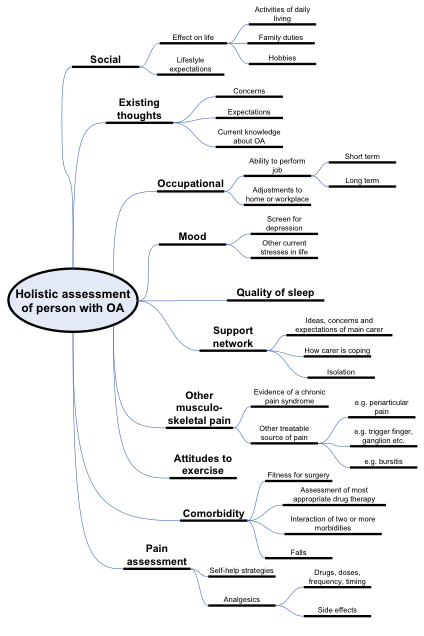 Bagan 1. Penatalaksanaan pasien OAHal-hal yang perlu diperhatikan pada pengelolaan pasien dengan osteoarthritis yaitu (Setyohadi, 2000):- lamanya OA - lokasi dan jumlah sendi yang terkena - sejak kapan mulainya gejala, eksaserbasi dan remisi - pengobatan sebelumnya beserta efeknya - efek samping obat sebelumnya - pengobatan yang dilakukan selain oleh dokter - injeksi steroid - injeksi hialuronan intra artikular - tindakan bedah termasuk artroskopi - penggunaan alat bantu seperti tongkat, deker, korset dll. - Adakah riwayat tukak peptik, perdarahan GIT- Penyakit kronik penyerta : PJK, payah jantung, hipertensi, penyakit  ginjal,   hati, status hormonal, penyakit kulit kronik, dll. - Terapi antikoagulan dan warfarin - Pemakaian steroid saat ini Tujuan penatalaksanaan pasien dengan osteoarthritis adalah:1. Meredakan nyeri 2. Mengoptimalkan fungsi sendi 3. Mengurangi ketergantungan kepada orang lain dan meningkatkan kualitas     hidup 4. Menghambat progresivitas penyakit 5. Mencegah terjadinya komplikasi Penatalaksanaan pada pasien dengan osteoarthritis yaitu:Nonfarmakologis: Modifikasi pola hidupEdukasiIstirahat teratur yang bertujuan mengurangi penggunaan beban pada sendiModifikasi aktivitas Menurunkan berat badan Rehabilitasi medik/ fisioterapiLatihan statis dan memperkuat otot-ototFisioterapi, yang berguna untuk mengurangi nyeri, menguatkan otot, dan menambah luas pergerakan sendiPenggunaan alat bantu (Mairunzi, 2010).Farmakologis: A. Sistemik1. Analgetik-  Non narkotik: parasetamol -  Opioid (kodein, tramadol) 2. Antiinflamasi nonsteroid (NSAIDs) - Oral - injeksi - suppositoria 3. DMOADs (disease modifying OA drugs) Pada sebuah studi, telah ditetapkan bahwa sekelompok zat yang sebelumnya dikenal sebagai food supplement, berdasarkan berbagai penelitian yang telah dilakukan diakui sebagai nutraceutical atau disease modifying osteorthritis drugs. Bahan yang tergolong nutraceutical ini berfungsi memperbaiki metabolisme kartilago sendi apabila dipergunakan dalam jangka panjang ( 2-3 tahun). Disamping itu beberapa penelitian juga membuktikan bahwa obat ini bersifat anti inflamasi ringan dengan memperbaiki konstituen cairan sinovial. Diantara nutraceutical yang saat ini tersedia di Indonesia adalah Glucosamine sulfate dan Chondroitine sulfate.Karena tersedia dalam berbagai dosis dan kombinasi dengan vitamin C atau mineral, maka dianjurkan untuk mempelajari konstituen masing-masing sediaan. B. Topikal 1. Krim rubefacients dan capsaicin. Beberapa sediaan telah tersedia di Indonesia dengan cara kerja pada umumnya bersifat counter irritant.2. Krim NSAIDs Selain zat berkhasiat yang terkandung didalamnya, perlu diperhatikan campuran yang dipergunakan untuk penetrasi kulit. Salah satu yang dapat digunakan adalah gel piroxicam, dan sodium diclofenac. C. Injeksi intraartikular/intra lesiInjeksi intra artikular ataupun periartikular bukan merupakan pilihan utama dalam penanganan osteoartritis. Diperlukan kehati-hatian dan selektifitas dalam penggunaan modalitas terapi ini, mengingat efek merugikan baik yang bersifat lokal maupun sistemik. Pada dasarnya ada 2 indikasi suntikan intra artikular yakni penanganan simtomatik dengan steroid, dan viskosuplementasi dengan hyaluronan untuk modifikasi perjalanan penyakit. Dengan pertimbangan ini yang sebaiknya melakukan tindakan, adalah dokter yang telah melalui pendidikan tambahan dalam bidang reumatologi.1. Steroid: ( triamsinolone hexacetonide dan methyl prednisolone ) Hanya diberikan jika ada satu atau dua sendi yang mengalami nyeri dan inflamasi yang kurang responsif terhadap pemberian NSAIDs, tak dapat mentolerir NSAIDs atau ada komorbiditas yang merupakan kontra indikasi terhadap pemberian NSAIDs. Teknik penyuntikan harus aseptik, tepat dan benar untuk menghindari penyulit yang timbul. Sebagian besar literatur tidak menganjurkan dilakukan penyuntikan lebih dari sekali dalam kurun 3 bulan atau setahun 3 kali terutama untuk sendi besar penyangga tubuh. Dosis untuk sendi besar seperti lutut 40-50 mg/injeksi, sedangkan untuk sendi-sendi kecil biasanya digunakan dosis 10 mg. 2. Hyaluronan: high molecular weight dan low molecular weight Di Indonesia terdapat 3 sediaan injeksi Hyaluronan. Penyuntikan intra artikular biasanya untuk sendi lutut (paling sering), sendi bahu dan koksa. Diberikan berturut-turut 5 sampai 6 kali dengan interval satu minggu masing-masing 2 sampai 2,5 ml Hyaluronan. Teknik penyuntikan harus aseptik, tepat dan benar. Kalau tidak dapat timbul berbagai penyulit seperti artritis septik, nekrosis jaringan dan abses steril. Perlu diperhatikan faktor alergi terhadap unsur/bahan dasar hyaluronan misalnya harus dicari riwayat alergi terhadap telur. (ada 3 sediaan di Indonesia diantaranya adalah Hyalgan, dan Osflex. D. Pembedahan Sebelum diputuskan untuk terapi pembedahan, harus dipertimbangkan terlebih dahulu risiko dan keuntungannya.Pertimbangan dilakukan tindakan operatif bila : 1.  Deformitas menimbulkan gangguan mobilisasi 2. Nyeri yang tidak dapat teratasi dengan penganan medikamentosa dan rehabilitatif Ada 2 tipe terapi pembedahan : Realignment osteotomi dan replacement joint1. Realignment osteotomi	Permukaan sendi direposisikan dengan cara memotong tulang dan merubah sudut dari weightbearing. Tujuan : Membuat karilago sendi yang sehat menopang sebagian besar berat tubuh. Dapat pula dikombinasikan dengan ligamen atau meniscus repair.2. . Arthroplasty	Permukaan sendi yang arthritis dipindahkan, dan permukaan sendi yang baru ditanam. Permukaan penunjang biasanya terbuat dari logam yang berada dalam high-density polyethylene.Macam-macam operasi sendi lutut untuk osteoarthritis :a) Partial replacement/unicompartementalb) High tibial osteotmy : orang mudac) Patella &condyle resurfacingd) Minimally constrained total replacement : stabilitas sendi dilakukan sebagian oleh ligament  asli dan sebagian oelh sendi buatan.e) Cinstrained joint : fixed hinges : dipakai bila ada tulang hilang&severe instability.9	Indikasi dilakukan total knee replacement apabila didapatkan nyeri, deformitas, instability akibat dari Rheumatoid atau osteoarthritis. Sedangankan kontraindikasi meliputi non fungsi otot ektensor, adanya neuromuscular dysfunction, Infeksi, Neuropathic Joint, Prior Surgical fusion.9DAFTAR PUSTAKAWiken. 2009. Osteoartritis. http://www.health&medicine.com/share. Diakses tanggal 30 Mei 2011.Lozada, Carlos J. 2009. Osteoarthritis. http://emedicine.medscape.com. Diakses tanggal 30 Mei 2011.Dharmawirya, Mitzy. 2000. Efek Akupunktur pada Osteoartritis Lutut. http://www.kalbe.co.id/files/cdk/files/16EfekAkupunkturpadaOsteoartritisLutut129.pdf/16EfekAkupunkturpadaOsteoartritisLutut129.html,  diakses tanggal 30 Mei 2011.Ariani, F. 2009.Osteoarthritis Sebabkan Lutut Keropos. Disajikan dalam Seminar Kesehatan by Fajar Public Makassar 8 Agustus 2009.Tjokroprawiro, Askandar, 2007. Buku Ajar Ilmu Penyakit Dalam. Surabaya: Airlangga University Press.Setyohadi B, 2000. Panduan Diagnosis dan Penatalaksanaan Osteoartritis. www. technorati favorites.com.  Diakses tanggal 28 Desember 2009 Adam, W. 2006.Osteoarthritis and How Is It. http://arthritis.about.com/od/oa/a/osteoarthritis.htm, diakses tanggal 2 Juni 2011.Subagjo, Harry. 2000. Struktur rawan sendi dan perunbahannya. Sub bagian Reumatologi, Bagian Ilmu Penyakit Dalam, Fakultas Kedokteran Universitas Indonesia. Cermin Dunia Kedokteran No. 129. Jakarta.Hoaglund, FT. 2001. Primary Osteoarthritis of the Hip: Etiology and Epidemiology. Journal of The American Academy of Orthopedic Surgeon 9:320-327.Kasmir, Yoga. 2009. Penatalaksanaan Osteoartritis. Sub-bagian Reumatologi, Bagian Ilmu Penyakit DalamFKUI / RSUPN Cipto Mangunkusumo, JakartaIDIOPATIKSEKUNDERSetempat Tangan: - nodus Heberden dan Bouchard (nodal) - artritis erosif interfalang - karpal-metakarpal I Kaki: - haluks valgus - haluks rigidus - jari kontraktur (hammer/cock-up toes) - talonavikulare Coxa - eksentrik (superior) - konsentrik (aksial, medial) - difus (koksa senilis) Vertebra - sendi apofiseal - sendi intervertebral - spondilosis (osteofit) - ligamentum (hiperostosis, penyakit Forestier, diffuse idiopathic skeletal hyperostosis=DISH) Tempat lainnya: - glenohumeral - akromioklavikular - tibiotalar - sakroiliaka - temporomandibular Menyeluruh: Meliputi 3 atau lebih daerah yang tersebut diatas (Kellgren-Moore) Trauma − akut − kronik (okupasional, port) Kongenital atau developmental: Gangguan setempat: − Penyakit Leg-Calve-Perthes − Dislokasi koksa kongenital − Slipped epiphysis Faktor mekanik − Panjang tungkai tidak sama − Deformitas valgus / varus − Sindroma hipermobilitas Metabolik − Okronosis (alkaptonuria) − Hemokromatosis − Penyakit Wilson − Penyakit Gaucher Endokrin − Akromegali − Hiperparatiroidisme − Diabetes melitus − Obesitas − Hipotiroidisme Penyakit Deposit Kalsium − deposit kalsium pirofosfat dihidrat − artropati hidroksiapatit Penyakit Tulang dan Sendi lainnya Setempat: − Fraktur −Nekrosis avaskular Nosciseptive painRangsang nyeri berasal dari luarBerfungsi sebagai mekanisme pertahanan tubuhInflamatory painDisebabkan oleh kerusakan jaringanMuncul dari sebuah stimulus yang berada di luar system sarafSensasi nyeri yang muncul secara spontan dan sesitif terhadap rangsang berbahayaTidak memiliki fungsi pelindungNeuropathic painDisebabkan olleh lesi primer pada system sarafTidak didapatkan lesi nosiseptisMerupakan tanda terjadi kerusakan sarafFunctional painReaksi berlebihan terhadap rangsang nyeri Tidak diapatkan tanda atau riwayat dari kerusakan saraf dan stimulasi nyeri nosiseptif